    АДМИНИСТРАЦИЯмуниципальногообразованияРыбкинский сельсоветНовосергиевского районаОренбургской  областиПОСТАНОВЛЕНИЕ21.07.2021  г. № 62-пс.РыбкиноО проведении публичных слушанийВ целях соблюдения прав жителей на благоприятные условия жизнедеятельности, прав и законных интересов правообладателей земельных участков, выявления мнения жителей, проживающих на территории МО Рыбкинский сельсовет, в соответствии с Федеральным законом от 06.10.2003 года №-131-ФЗ «Об общих принципах организации местного самоуправления в Российской Федерации», Градостроительным кодексом РФ, Земельным кодексом РФ, руководствуясь Уставом МО Рыбкинский сельсовет, а также Порядком организации и проведения публичных слушаний в муниципальном образовании Рыбкинский сельсовет Новосергиевского района Оренбургской области, утвержденного решением Совета депутатов Рыбкинского сельсовета от 27.02.2020 г. № 51/3 р.С., Правилами Землепользования и застройки  МО Рыбкинский сельсовет, на основании заявления Подрез З.Н. от 20.07.2021 г. № 100:1. Провести с 22.07.2021 года по 22.08.2021 года публичные слушания по рассмотрению вопроса о возможности установления в отношении  земельного участка сформированного путем выделения из  участка с кадастровым номером 56:19:1301001:38 (согласно схемы)  находящегося по адресу: Российская Федерация, Оренбургская область, Новосергиевский район,  с.Рыбкино,  ул. Чапаева, д. 18  вида разрешенного использования «Магазины» код 4.4.           2. Для проведения публичных слушаний создать комиссию в составе, согласно приложению № 1.3. Открытое обсуждение проекта, вынесенного на публичные слушания, назначить на 23.08.2021 год в 16-00 часов местного времени по адресу: с.Рыбкино, ул.Чапаева, 33.4. Информационное сообщение о проведении публичных слушаний, согласно приложению № 2 и схему расположения земельного участка или земельных участков на кадастровом плане территории, согласно приложению № 3  обнародовать и разместить на официальном сайте администрации Рыбкинского сельсовета с момента вступления в силу настоящего постановления. 5. Контроль над исполнением настоящего постановления оставляю за собой.6. Постановление вступает в силу после дня его  обнародования.Врио главы администрации      Рыбкинского сельсовета                                                                            	              Н.Н.ПоповаРазослано: в дело, для обнародования, Подрез З.Н., прокуроруПриложение № 1 к постановлению  администрацииРыбкинского сельсовета от 21.07.2021 г. № 62-пСОСТАВкомиссии по проведению публичных слушаний по рассмотрению вопроса о возможности установления в отношении  земельного участка сформированного путем выделения из  участка с кадастровым номером 56:19:1301001:38 находящегося по адресу: Российская Федерация, Оренбургская область, с.Рыбкино,  ул. Чапаева, д. 18 вида разрешенного использования «Магазины» код 4.4.Ю.П.Колесников   –   глава администрации Рыбкинского сельсовета,                                     председатель комиссииН.Н.Попова          -  специалист администрации Рыбкинского сельсовета,                              секретарь комиссииЧлены комиссии:Н.Н.Кранивитер  - депутат Совета депутатов МО Рыбкинский  сельсоветИ.В.Козина          - депутат Совета депутатов МО Рыбкинский  сельсоветН.Н.Щукина   - делопроизводитель  администрации Рыбкинского  сельсоветаПриложение № 2 к постановлению  администрацииРыбкинского сельсовета от 21.07.2021 г. № 62-пИнформационное сообщениео проведении публичных слушаний            Администрация МО Рыбкинский сельсовет сообщает о проведении публичных слушаний по рассмотрению вопроса  установления в отношении  земельного участка, сформированного путем выделения из  участка с кадастровым номером 56:19:1301001:38  находящегося по адресу: Российская Федерация, Оренбургская область, Новосергиевский район, с.Рыбкино,  ул. Чапаева, д. 18 вида разрешенного использования «Магазины» код 4.4.                         .                                    Указанные публичные слушания проводятся с 22.07.2021 года по 22.08.2021 года.                 Открытое обсуждение проекта, вынесенного на публичные слушания, состоится: 23.08.2021 года в 16 час. 00 мин. в помещении администрации Рыбкинского сельсовета по адресу: 461236 Оренбургская область,  Новосергиевский район,  с.Рыбкино, ул. Чапаева, 33.В период с  22.07.2021 года по 22.08.2021 года будет организована экспозиция материалов по рассматриваемому вопросу по адресу: Оренбургская область,  Новосергиевский район,  с.Рыбкино, ул. Чапаева, 33.С материалами данного вопроса также можно будет ознакомиться во время проведения открытого обсуждения.Предполагаемый состав участников публичных слушаний: члены комиссии по проведению публичных слушаний, члены комиссии по землепользованию и застройке, правообладатели смежных земельных участков, а также лица, законные интересы которых могут быть нарушены в связи с установлением в отношении  земельного участка с кадастровым номером 56:19:1301001:38  находящегося по адресу: Российская Федерация, Оренбургская область, Новосергиевский район, с.Рыбкино, ул. Чапаева вида разрешенного использования «Магазины» код 4.4.                                     Письменные предложения и замечания по вопросу, вынесенному на публичные слушания, направляются в комиссию в период с момента опубликования информационного сообщения о проведении публичных слушаний, но не позднее, чем за десять дней до окончания публичных слушаний по адресу: 461236 Оренбургская область, Новосергиевский район,  с.Рыбкино, ул. Чапаева, 33.,  тел. 8(35339)96645,  8(35339)966 88.Предложения и замечания по проекту, вынесенному на публичные слушания, должны соответствовать предмету публичных слушаний.В индивидуальных, а также коллективных предложениях и замечаниях по проекту, вынесенному на публичные слушания, указываются фамилия, имя, отчество, дата рождения, адрес места жительства, контактный телефон (при наличии), личная подпись гражданина или граждан, внесших предложения и замечания, и дата подписания. В коллективных предложениях и замечаниях по проекту, вынесенному на публичные слушания, должны быть также указаны фамилия, имя, отчество, дата рождения, адрес места жительства, контактный телефон (при наличии) лица, которому гражданами поручено представлять данные предложения и замечания.Устные предложения и замечания по вопросу, вынесенному на публичные слушания могут быть также рассмотрены в день проведения публичных слушаний.Все поступившие в комиссию предложения по вопросу, вынесенному  на публичные слушания, регистрируются комиссией. Приложение № 3 к постановлению  администрацииРыбкинского сельсовета от 21.07.2021 г. № 62-п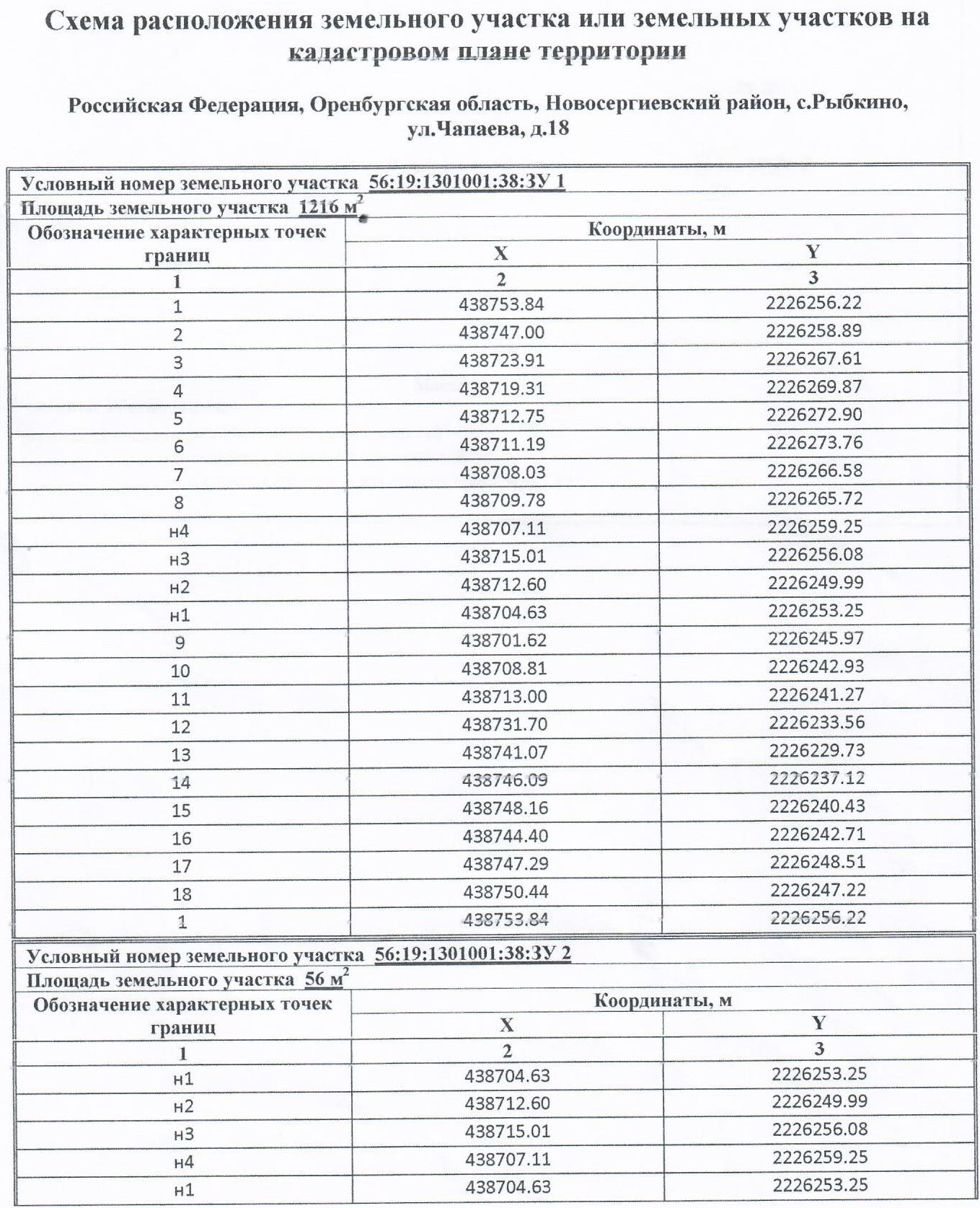 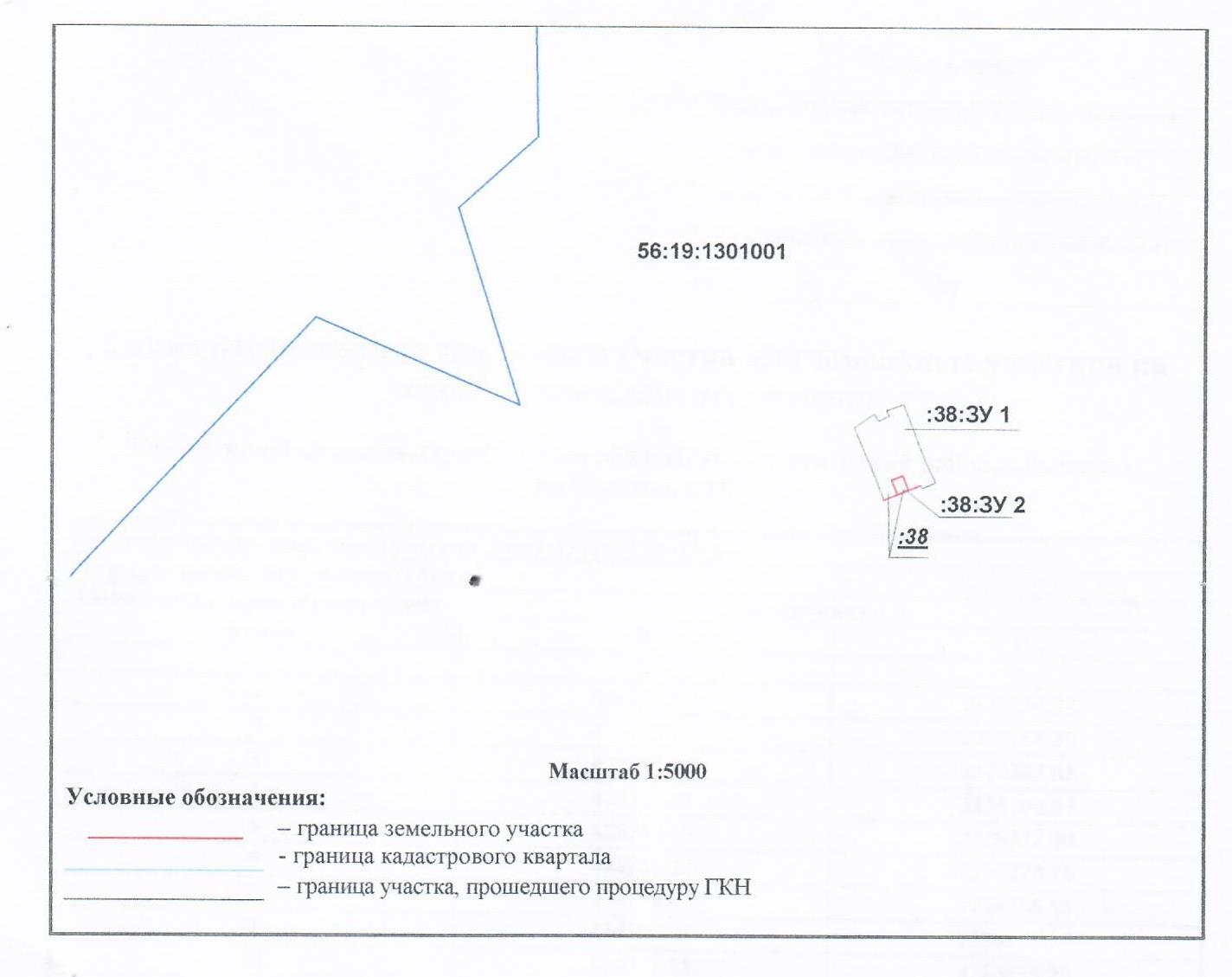 